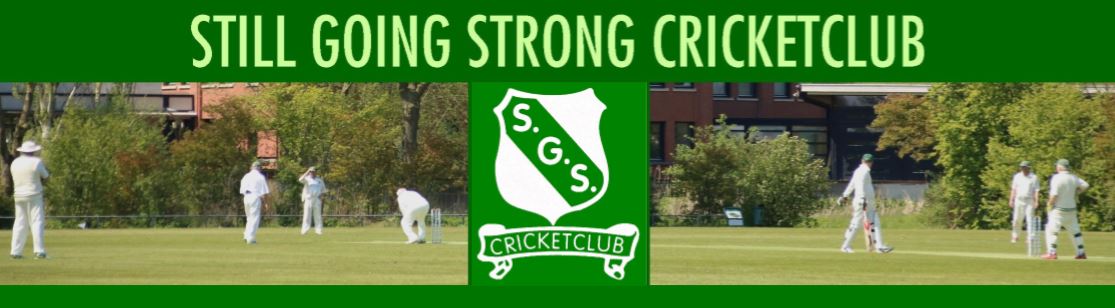 FORMULIER AANMELDING NIEUWE LEDENAUB in blokletters invullenKent U 2 SGS leden , die Uw aanmelding ondersteunen? Namen:Hartelijk dank voor Uw aanmelding/verzoek om lid te worden van SGS. Na acceptatie door het Bestuur ontvangt U een bevestiging.Na invulling liefst per eMail sturen naar SGS ledenadministratie: ledenadministratie@sgs- cricket.nl ,	of per post aan : M. Ingelse - Hyacinthlaan 27 - 5551 AS DommelenDatum:                                 Handtekening:Mei 2018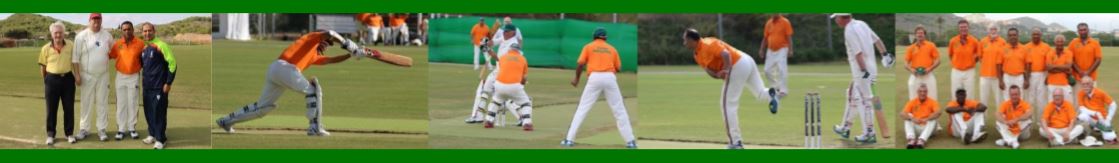 Naam, voorlettersRoepnaam:Geboortedatum:Geboortedatum:Adres:Postcode/woonplaatsBeroepNog actief?Ja/ NeeTelefoon thuisTelefoon kantoorTelefoon mobielE-mailThuis:Kantoor:Kantoor:Lid (geweest) van de volgende cricketclub(s):in de periodein de periodein de periodeLid (geweest) van de volgende cricketclub(s):in de periodein de periodein de periodeLid (geweest) van de volgende cricketclub(s):in de periodein de periodein de periodeLid (geweest) van de volgende cricketclub(s):in de periodein de periodein de periodeSpeelervaring, niveau, expertise, spelregelkennis e.d..Speelervaring, niveau, expertise, spelregelkennis e.d..Speelervaring, niveau, expertise, spelregelkennis e.d..Speelervaring, niveau, expertise, spelregelkennis e.d..Huidige cricketbelangstelling.Huidige cricketbelangstelling.Huidige cricketbelangstelling.Huidige cricketbelangstelling.Bestuurlijke ervaring, taakbereidheid, beschikbaar voor een functie/activiteit binnen SGS?Bestuurlijke ervaring, taakbereidheid, beschikbaar voor een functie/activiteit binnen SGS?Bestuurlijke ervaring, taakbereidheid, beschikbaar voor een functie/activiteit binnen SGS?Bestuurlijke ervaring, taakbereidheid, beschikbaar voor een functie/activiteit binnen SGS?Intentie m.b.t. deelname aan wedstrijden.N.B.Het is de bedoeling dat, uitzonderingen daargelaten, de kandidaat wordt aangemeld omdat hij bij S.G.S cricket wil spelen!Intentie m.b.t. deelname aan wedstrijden.N.B.Het is de bedoeling dat, uitzonderingen daargelaten, de kandidaat wordt aangemeld omdat hij bij S.G.S cricket wil spelen!Intentie m.b.t. deelname aan wedstrijden.N.B.Het is de bedoeling dat, uitzonderingen daargelaten, de kandidaat wordt aangemeld omdat hij bij S.G.S cricket wil spelen!Intentie m.b.t. deelname aan wedstrijden.N.B.Het is de bedoeling dat, uitzonderingen daargelaten, de kandidaat wordt aangemeld omdat hij bij S.G.S cricket wil spelen!Overige informatie of opmerkingenOverige informatie of opmerkingenOverige informatie of opmerkingenOverige informatie of opmerkingen1.2.